CONARQ: 145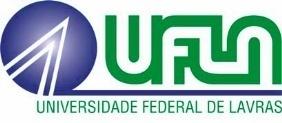 UNIVERSIDADE FEDERAL DE LAVRASPRÓ-REITORIA DE GRADUAÇÃOSecretaria Integrada da Unidade Acadêmica do cursoEste requerimento deve serobrigatoriamente digitado. Sua tramitação e o resultado devem ser consultados, pelo requerente, em http://sipac.ufla.brREQUERIMENTO PARA EXAME DE SUFICIÊNCIAIDENTIFICAÇÃO DO REQUERENTEIDENTIFICAÇÃO DO REQUERENTENome:         Nome:         Registro Acadêmico:              Curso:             Titulação: (      ) Bacharelado (      ) LicenciaturaE-mail institucional:            IDENTIFICAÇÃO DA SOLICITAÇÃOIDENTIFICAÇÃO DA SOLICITAÇÃOIDENTIFICAÇÃO DA SOLICITAÇÃOIDENTIFICAÇÃO DA SOLICITAÇÃOIDENTIFICAÇÃO DA SOLICITAÇÃOIDENTIFICAÇÃO DA SOLICITAÇÃOIDENTIFICAÇÃO DA SOLICITAÇÃOIDENTIFICAÇÃO DA SOLICITAÇÃOCiente das normas contidas na Resolução CEPE 473/2018 e na IN-PROGRAD nº 15/2021, o estudante acima descrito faz a solicitação de exame de suficiência em:- Código do Componente Curricular:                 - Denominação do Componente Curricular:              - Justificativa de conhecimentos e habilidades das quais o estudante é detentor (anexar comprovantes, se solicitado):   Ciente das normas contidas na Resolução CEPE 473/2018 e na IN-PROGRAD nº 15/2021, o estudante acima descrito faz a solicitação de exame de suficiência em:- Código do Componente Curricular:                 - Denominação do Componente Curricular:              - Justificativa de conhecimentos e habilidades das quais o estudante é detentor (anexar comprovantes, se solicitado):   Ciente das normas contidas na Resolução CEPE 473/2018 e na IN-PROGRAD nº 15/2021, o estudante acima descrito faz a solicitação de exame de suficiência em:- Código do Componente Curricular:                 - Denominação do Componente Curricular:              - Justificativa de conhecimentos e habilidades das quais o estudante é detentor (anexar comprovantes, se solicitado):   Ciente das normas contidas na Resolução CEPE 473/2018 e na IN-PROGRAD nº 15/2021, o estudante acima descrito faz a solicitação de exame de suficiência em:- Código do Componente Curricular:                 - Denominação do Componente Curricular:              - Justificativa de conhecimentos e habilidades das quais o estudante é detentor (anexar comprovantes, se solicitado):   Ciente das normas contidas na Resolução CEPE 473/2018 e na IN-PROGRAD nº 15/2021, o estudante acima descrito faz a solicitação de exame de suficiência em:- Código do Componente Curricular:                 - Denominação do Componente Curricular:              - Justificativa de conhecimentos e habilidades das quais o estudante é detentor (anexar comprovantes, se solicitado):   Ciente das normas contidas na Resolução CEPE 473/2018 e na IN-PROGRAD nº 15/2021, o estudante acima descrito faz a solicitação de exame de suficiência em:- Código do Componente Curricular:                 - Denominação do Componente Curricular:              - Justificativa de conhecimentos e habilidades das quais o estudante é detentor (anexar comprovantes, se solicitado):   Ciente das normas contidas na Resolução CEPE 473/2018 e na IN-PROGRAD nº 15/2021, o estudante acima descrito faz a solicitação de exame de suficiência em:- Código do Componente Curricular:                 - Denominação do Componente Curricular:              - Justificativa de conhecimentos e habilidades das quais o estudante é detentor (anexar comprovantes, se solicitado):   Ciente das normas contidas na Resolução CEPE 473/2018 e na IN-PROGRAD nº 15/2021, o estudante acima descrito faz a solicitação de exame de suficiência em:- Código do Componente Curricular:                 - Denominação do Componente Curricular:              - Justificativa de conhecimentos e habilidades das quais o estudante é detentor (anexar comprovantes, se solicitado):   Lavras,      /      /20      Lavras,      /      /20      Lavras,      /      /20      Lavras,      /      /20      DESPACHO DO COLEGIADO DO CURSO (o estudante não deve preencher os campos abaixo)DESPACHO DO COLEGIADO DO CURSO (o estudante não deve preencher os campos abaixo)DESPACHO DO COLEGIADO DO CURSO (o estudante não deve preencher os campos abaixo)DESPACHO DO COLEGIADO DO CURSO (o estudante não deve preencher os campos abaixo)DESPACHO DO COLEGIADO DO CURSO (o estudante não deve preencher os campos abaixo)DESPACHO DO COLEGIADO DO CURSO (o estudante não deve preencher os campos abaixo)DESPACHO DO COLEGIADO DO CURSO (o estudante não deve preencher os campos abaixo)DESPACHO DO COLEGIADO DO CURSO (o estudante não deve preencher os campos abaixo)Análise das condições para o deferimento da solicitação de Exame de Suficiência no CC:Análise das condições para o deferimento da solicitação de Exame de Suficiência no CC:Análise das condições para o deferimento da solicitação de Exame de Suficiência no CC:Análise das condições para o deferimento da solicitação de Exame de Suficiência no CC:Análise das condições para o deferimento da solicitação de Exame de Suficiência no CC:Análise das condições para o deferimento da solicitação de Exame de Suficiência no CC:Análise das condições para o deferimento da solicitação de Exame de Suficiência no CC:Análise das condições para o deferimento da solicitação de Exame de Suficiência no CC:Possui reprovação?Possui reprovação?Porcentagem abreviada em aproveitamentoPorcentagem abreviada em aproveitamentoPorcentagem abreviada em aproveitamentoPorcentagem abreviada em aproveitamento%Já solicitou exame de suficiência?Já solicitou exame de suficiência?Porcentagem abreviada em Exame de SuficiênciaPorcentagem abreviada em Exame de SuficiênciaPorcentagem abreviada em Exame de SuficiênciaPorcentagem abreviada em Exame de Suficiência%Está em situação de Trancamento Geral?Está em situação de Trancamento Geral?Total (% Aprov + % ES):Total (% Aprov + % ES):Total (% Aprov + % ES):Total (% Aprov + % ES):%O CC é restrito?O CC é restrito?A justificativa foi acolhida?A justificativa foi acolhida?A justificativa foi acolhida?A justificativa foi acolhida?(    ) Deferido(    ) Indeferido_______________________________Assinatura e carimbo do responsável(    ) Deferido(    ) Indeferido_______________________________Assinatura e carimbo do responsável____________________________________________________________________________________________________________________________________________________________________________________________________________________________________Data:___/___/20_______________________________________________________________________________________________________________________________________________________________________________________________________________________________________Data:___/___/20_______________________________________________________________________________________________________________________________________________________________________________________________________________________________________Data:___/___/20_______________________________________________________________________________________________________________________________________________________________________________________________________________________________________Data:___/___/20_______________________________________________________________________________________________________________________________________________________________________________________________________________________________________Data:___/___/20_______________________________________________________________________________________________________________________________________________________________________________________________________________________________________Data:___/___/20___DESPACHO DA BANCA EXAMINADORADESPACHO DA BANCA EXAMINADORADESPACHO DA BANCA EXAMINADORADESPACHO DA BANCA EXAMINADORADESPACHO DA BANCA EXAMINADORADESPACHO DA BANCA EXAMINADORADESPACHO DA BANCA EXAMINADORADESPACHO DA BANCA EXAMINADORAComposição da Banca designada pela Portaria N°:_____/20_____ (anexar Portaria)Composição da Banca designada pela Portaria N°:_____/20_____ (anexar Portaria)Composição da Banca designada pela Portaria N°:_____/20_____ (anexar Portaria)Composição da Banca designada pela Portaria N°:_____/20_____ (anexar Portaria)Composição da Banca designada pela Portaria N°:_____/20_____ (anexar Portaria)Composição da Banca designada pela Portaria N°:_____/20_____ (anexar Portaria)Composição da Banca designada pela Portaria N°:_____/20_____ (anexar Portaria)Composição da Banca designada pela Portaria N°:_____/20_____ (anexar Portaria)Nota Obtida No Exame:(    ) SUFICIENTE                   (    ) INSUFICIENTE(    ) SUFICIENTE                   (    ) INSUFICIENTE(    ) SUFICIENTE                   (    ) INSUFICIENTE(    ) SUFICIENTE                   (    ) INSUFICIENTE(    ) SUFICIENTE                   (    ) INSUFICIENTE(    ) SUFICIENTE                   (    ) INSUFICIENTE(    ) SUFICIENTE                   (    ) INSUFICIENTE__________________________Ass. do Presidente da Banca__________________________Ass. Membro da Banca__________________________Ass. Membro da Banca__________________________Ass. Membro da Banca__________________________Ass. Membro da Banca__________________________Ass. Membro da Banca__________________________Ass. Membro da Banca__________________________Ass. Membro da BancaDESPACHO DA SECRETARIA INTEGRADADESPACHO DA SECRETARIA INTEGRADADESPACHO DA SECRETARIA INTEGRADADESPACHO DA SECRETARIA INTEGRADADESPACHO DA SECRETARIA INTEGRADADESPACHO DA SECRETARIA INTEGRADADESPACHO DA SECRETARIA INTEGRADADESPACHO DA SECRETARIA INTEGRADA_________________________________________________________________________________________________________________________________________________________________________________ Data:___/___/20____________________________________________________________________________________________________________________________________________________________________________________ Data:___/___/20____________________________________________________________________________________________________________________________________________________________________________________ Data:___/___/20____________________________________________________________________________________________________________________________________________________________________________________ Data:___/___/20____________________________________________________________________________________________________________________________________________________________________________________ Data:___/___/20__________________________________Assinatura e carimbo do responsável_______________________________Assinatura e carimbo do responsável_______________________________Assinatura e carimbo do responsável